T.C.                                             ANTALYA BİLİM ÜNİVERSİTESİ         Lisansüstü Eğitim Enstitüsü Müdürlüğü’ne		Kamu Hukuku Tezli Yüksek Lisans programı kayıt hakkı kazanan adayların bilgileri aşağıdadır.Asil Kayıt Hakkı Kazananlar;                                                                                                                                      	Yedek Kayıt Hakkı Kazananlar;Form No: LE-FR-0004 Yayın Tarihi:03.05.2018 Değ.No:0 Değ. Tarihi:-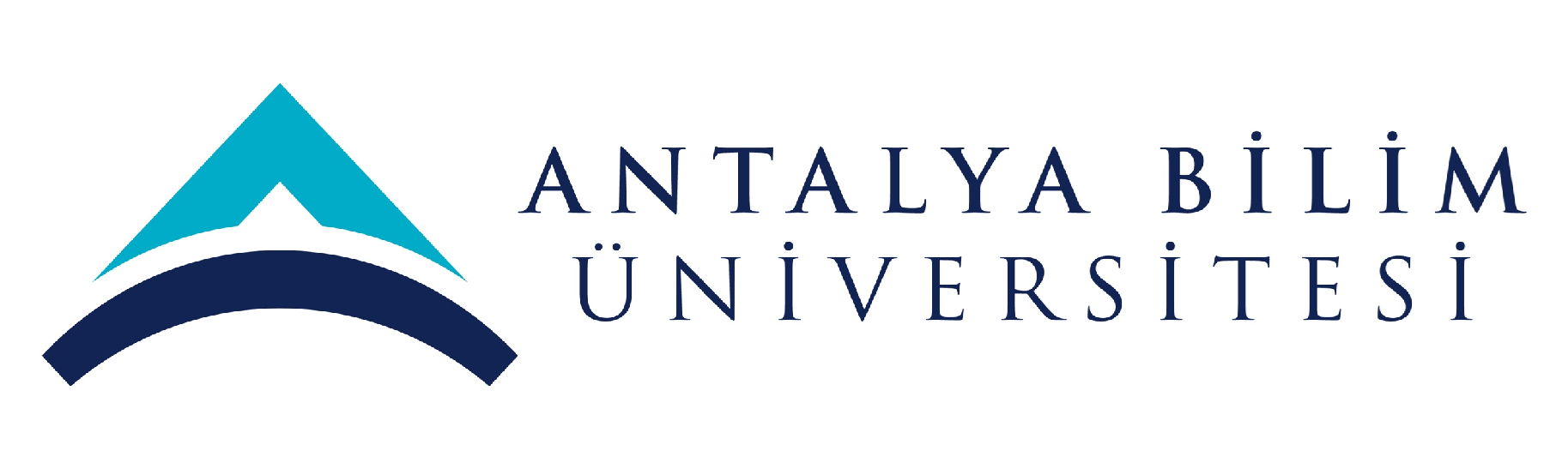 Lisansüstü Eğitim EnstitüsüInstitute of Postgraduate EducationLisansüstü Eğitim EnstitüsüInstitute of Postgraduate EducationLisansüstü Eğitim EnstitüsüInstitute of Postgraduate EducationAdı-SoyadıTC Kimlik No1 Ta** Sö17****302 Ye** Çu**16****883 Zu**Ba** 34****804 Al** Kö**24****305 Şe** Sö**15****946 İp**Nu**Ci**18****527 Mu** Al** Sü17****728 İr** Es**19****429 Ka**Ba**50****6210 Me**Ça**20****0611 Gü** Çe**Se**57****7012 Ah**Ca**Se18****6413 Üm** Ta** 33****4414 Fa**Ar**24****1815 En**YI**27****64Adı-SoyadıTC Kimlik No1 AY** CE** TO**36****802 UĞ** YA**29****98  3BU** TU**         50****424 NE** NE** SA**24****805 AY** GÖ** UK**10****626CA** BU**66****987AN** GÜ** AD**24****52